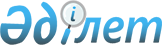 Об утверждении санитарных правил "Санитарно-эпидемиологические требования к детским играм и игрушкам"
					
			Утративший силу
			
			
		
					Приказ Министра здравоохранения Республики Казахстан от 30 июля 2010 года № 577. Зарегистрирован в Министерстве юстиции Республики Казахстан 24 августа 2010 года № 6433. Отменен приказом Министра здравоохранения Республики Казахстан от 18 мая 2012 года № 362.
      Сноска. Отменен приказом Министра здравоохранения РК от 18.05.2012 № 362.

      Примечание РЦПИ!

      Порядок введения в действие приказа см. п. 6.
      В соответствии с подпунктом 5) пункта 1 статьи 7 и подпунктами 5) и 19) статьи 145 Кодекса Республики Казахстан "О здоровье народа и системе здравоохранения" ПРИКАЗЫВАЮ:
      1. Утвердить прилагаемые санитарные правила "Санитарно-эпидемиологические требования к детским играм и игрушкам".
      2. Комитету государственного санитарно-эпидемиологического надзора Министерства здравоохранения Республики Казахстан обеспечить в установленном законодательством порядке государственную регистрацию настоящего приказа в Министерстве юстиции Республики Казахстан.
      3. Департаменту административно-правовой работы Министерства здравоохранения Республики Казахстан (Бисмильдин Ф.Б.) обеспечить в установленном законодательством порядке официальное опубликование настоящего приказа после его государственной регистрации.
      4. Признать утратившим силу приказ Министра здравоохранения Республики Казахстан от 3 декабря 2004 года № 838 "Об утверждении санитарно-эпидемиологических правил и норм "Санитарно-эпидемиологические требования к детским играм и игрушкам" (зарегистрированный в Реестре государственной регистрации нормативных правовых актов за № 3320, опубликованный в газете "Юридическая газета" 16 ноября 2005 г., № 212 (946).
      5. Контроль за исполнением настоящего приказа возложить на Ответственного секретаря Министерства здравоохранения Республики Казахстан Садыкова Б.Н.
      6. Настоящий приказ вводится в действие по истечении десяти календарных дней после дня его первого официального опубликования. Санитарные правила
"Санитарно-эпидемиологические требования к детским играм
и игрушкам"
1. Общие положения
      1. Настоящие санитарные правила "Санитарно-эпидемиологические требования к детским играм и игрушкам" (далее - санитарные правила) предназначены для физических и юридических лиц, деятельность которых связана с производством и реализацией детских игр и игрушек.
      Санитарные правила не распространяются: на пиротехнические игрушки, фейерверки, включающие ударные капсулы (за исключением пистонов, предназначенных для игры), елочные украшения, игрушки с двигателями внутреннего сгорания, сувенирные изделия для взрослых, головоломки, пневматические ружья и пистолеты, пращи и катапульты, стрелы для метания в цель с металлическими наконечниками, велосипеды с высотой седла от пола более 635 миллиметров (далее - мм), бижутерию для детей, игрушки с питанием от сети.
      2. Физические и юридические лица должны обеспечивать соблюдение требований настоящих санитарных правил.
      3. В настоящих санитарных правилах использованы следующие термины и определения:
      1) детские игры и игрушки - товары детского ассортимента, изготовленные из натуральных и полимерных материалов;
      2) балл - единица, характеризующая уровень запаха игрушки;
      3) миграционная способность - возможность выделения с поверхности игрушек химических веществ, входящих в рецептуру исходного сырья;
      4) моделированные условия эксплуатации - искусственно созданные микроклиматические условия, приближенные к натурным;
      5) натуральные материалы - материалы растительного, природного и животного происхождения, используемые при изготовлении детских игр и игрушек;
      6) отмарывание - показатель степени прочности фиксации печатного красителя в детских книгах;
      7) синтетические (полимерные) материалы - материалы, получаемые из синтетических высокомолекулярных соединений, являющихся продуктами переработки каменного угля, нефти и природного газа. 2. Санитарно-эпидемиологические требования к безопасности
игрушек, сырью и материалам
      4. Санитарно-эпидемиологические требования к безопасности игрушек должны соответствовать техническому регламенту "Требования к безопасности продукции и изделий, предназначенных для детей", утвержденному постановлением Правительства Республики Казахстан от 27 февраля 2008 года № 201.
      Перечень сырья и материалов, разрешенных для изготовления игрушек приведены в приложении 1 к настоящим санитарным правилам. Перечень сырья и материалов, запрещенных к применению для изготовления игр и игрушек, приведен в приложении 2 к настоящим санитарным правилам.
      5. Для изготовления игрушек допускается использовать производственные отходы организаций по изготовлению детских игрушек (вторичная переработка). Использование производственных отходов, поступающих с других неспециализированных по выпуску детских игрушек организаций, допускается при наличии санитарно-эпидемиологического заключения.
      6. Если игрушка предназначается для сборки ребенком, то требования действующих санитарных правил распространяются на каждую деталь, с которой контактирует ребенок и в целом к игрушке.
      7. В производстве игрушек не допускается применение утиля. В производстве игрушек, предназначенных для детей до трех лет, не допускается использование натурального меха, кожи, стекла, ворсованных: резины, картона, бумаги.
      8. Погремушки и детали музыкальных игрушек, предназначенные для соприкосновения с губами, должны быть изготовлены из материалов, устойчивых к воздействию влаги и дезинфицирующих средств. 3. Санитарно-эпидемиологические требования к игрушкам
      9. Все производимые, ввозимые и реализуемые детские игры и игрушки подлежат обязательной санитарно-эпидемиологической экспертизе.
      10. Уровень запаха всех видов игрушек не должен превышать двух баллов.
      11. Декоративное или защитное покрытие игрушек должно быть стойким к действию слюны, пота и влаги.
      12. Уровень звука, издаваемый игрушкой должен быть не более:
      1) 65 децибелл (далее - дБА) - у игрушек, предназначенных для игры в помещениях (за исключением настроенных музыкальных игрушек, духовых и ударных инструментов);
      2) 75 дБА - у игрушек, предназначенных для игр на открытом воздухе;
      3) 95 дБА - у игрушек, в качестве игрового момента которых используется импульсный шум (одиночный выстрел).
      13. В настольно-печатных играх текст должен быть напечатан контрастным для фона цветом. Цифровые и буквенные обозначения должны иметь черную окраску или черный рельеф.
      Оптимальными цветами фона должны быть: голубой, зеленый, желто-зеленый, желтый, оранжевый, оранжево-красный. Краски на бумаге и картоне в настольно-печатных играх не должны размазываться и отпечатываться на руках и мебели.
      14. Высота букв текста в настольно-печатных играх, предназначенных для чтения детьми в возрасте до 10 лет должна быть не менее 2,3 мм, для детей старше 10 лет - не менее 1,75 мм.
      15. Игрушки и съемные детали игрушек для детей в возрасте до 3-х лет должны быть не менее 31,7 мм и не полностью входить в цилиндр для определения размеров. Несъемные детали игрушек должны быть прочно прикрепленными и не иметь острых углов.
      16. Игрушки, предназначенные для контакта c губами ребенка (свистки, дудки и подобная продукция) не должны иметь отделяющихся частей при переменном вдувании и всасывании воздуха под давлением 10 паскаль (далее - кПа).
      17. Свободная длина шнуров игрушек, предназначенных для использования в колыбели, детской кровати или коляске должна быть не более 300 мм, а длина периметра петли - не более 350 мм. Эластичные шнуры при натяжении силой 25 ньютон (далее - Н) должны иметь длину не более 750 мм, при этом длина натянутого шнура не должна превышать длину шнура в свободном состоянии более чем на 40 %.
      18. Шнуры игрушек не должны иметь скользящих узлов или петель, способных образовывать скользящий узел. Диаметр шнуров игрушек для детей в возрасте до трех лет должен быть не менее 2 мм и иметь на конце шарообразную ручку.
      19. Игрушки, могущие вместить ребенка (игрушечные палатки, вигвамы и другие) и имеющие дверь, должны открываться наружу усилием не более 50 Н и иметь отверстия, проемы для обеспечения вентиляции при закрытой двери. Не допускается применение пуговиц, молний или аналогичных застежек.
      20. Погремушки должны быть прочными к удару, игрушки, наполненные жидкостью - герметичными.
      21. Защитно-декоративное покрытие игрушек должно быть стойким к действию слюны, пота и влажной обработке. Не допускается поверхностное окрашивание и роспись погремушек.
      22. Выделение вредных веществ из игрушек, изготовленных из полимерных и других синтетических материалов, бумаги, картона, тканей, импрегнированной древесины, кожи, резины, металлов, материалов (пластилин, глина, гели), красок, лаков, порошков для нанесения глазури, графита в карандашах и чернил в ручках не должно превышать допустимых уровней для материалов и изделий, контактирующих с пищевыми продуктами и средами.
      23. Объект, выпускающий детские игры и игрушки должен гарантировать выпуск продукции безопасной для здоровья ребенка и подтверждать качество и безопасность продукции наличием санитарно-эпидемиологического заключения и сертификата.
      24. На потребительской упаковке или вкладыше к игрушкам указываться возраст детей, для которых они предназначены:
      1) до года (ранний);
      2) от года до 3-х лет (ясельный);
      3) от 3-х до 6-ти лет (дошкольный);
      4) от 6-ти до 10-ти лет (младший школьный);
      5) от 10-ти до 14-ти лет (средний школьный).
      25. Работники, связанные с изготовлением и реализацией игрушек проходят предварительный при поступлении на работу и в последующем периодический медицинский осмотр.
      26. Не допускается продавцу и покупателю прикладывать к губам игрушки, предназначенные для контакта с губами ребенка при их демонстрации. У продавца должен быть демонстрационный образец.
      27. Для санитарно-эпидемиологической экспертизы (исследования) представляются: нормативно-техническая документация на продукцию, образцы игрушек (не менее 3-х экземпляров) и рецептура применяемых материалов. Образцы и копии документов возврату не подлежат. Нормы содержания тяжелых металлов в игрушках изложены в приложении 3 к настоящим санитарным правилам.
      28. При выявлении игрушек, не соответствующих требованиям настоящих санитарных правил, производство и реализация их не допускается (приостанавливается) в порядке, установленном Законом Республики Казахстан "О безопасности игрушек" от 21 июля 2007 года.  Перечень сырья и материалов, разрешенных для
изготовления игрушек  Сырье и материалы, запрещенные для изготовления
детских игр и игрушек
Перечень сырья и материалов, разрешенных
для изготовления игрушек  Нормы содержания солей тяжелых металлов
					© 2012. РГП на ПХВ «Институт законодательства и правовой информации Республики Казахстан» Министерства юстиции Республики Казахстан
				
Министр
Ж. ДоскалиевУтверждены приказом
Министра здравоохранения
Республики Казахстан
от 30 июля 2010 года № 577Приложение 1
к санитарным правилам
"Санитарно-эпидемиологические требования к
детским играм и игрушкам"
Наименование сырья и материалов
Нормативный документ
1. Полистирол марок: ПСМ-111, ПСМ-115,
ПСМ-118, ПСМ-151
ТУ 6-05-1871-79
2. Полистирол марки ПСС-500
ТУ 6-05-1901-81
3. Полиэтилен низкого давления марок:
272-74, 276-73, 277-73, 72 (для контакта со
всеми видами пищевых продуктов)
ТУ 6-05-1870-84
4. Совилен (сополимер пилена с
винилацетатом) марок: 11104-030, 11306-075
ТУ 6-05-1636-78
5. УП-полистирол марки 457
Югославия
6. УП-полистирол “Норсолор”
Франция
7. Полистирол марки “POLYREX"
"СН/МЕ JNDLISTR JAZ CO.
ZTD", Япония
8. Полистирол
"DOW", Швейцария
9. Полистирол
“ДОКУ”, Югославия
10. Полистирол марки “Sсopyrol PS-C516"
Германия
11. Акравакс фирмы “Литвин”
Франция
12. Пластик АБС-МО602Л
ТУ 6-05-2022-86
13. Полистирол марки “Gedex”
Франция
14. Винилискожа
ТУ 17-21-475-83
15. Полистирол ударопрочный УПМ-0508 Л
ОСТ 6-05-406-80
16. Полистирол УПС-225 Д
ТУ 6-05-1901-81
17. Сополимер марки Луран 368 Р
“БАСФ”, Германия
18. Сополимер марок Тайрил 790, 867 Е
“Дау Кемикл”, США
19. Пластик АВС тип 747С (красный цвет)
марка 2020 “магнум” – серый, белый, слоновая
кость, “стайлак” – оранжевый 6575561
"DOW", Швейцария
20. Полистирол пенообразующий марки пенокон
СЗЛ-2 %
ТУ 6-05-221-240-25
21. ПВХ-пластизоль с использованием смолы
марки “Сковинил” PVC-E-684
Германия (комбинат VEB
Хими-верке. Вита)
22. Пластик АБС марки “Синтерал”
Италия
23. Полистирол "EDJSTJR"
Е.Е.С Montepozi-meri
gruppo montedi Soll
24. Поливилхлорид марок 071, 201 по
технологии фирмы "Содетег" (для крышек к
стеклянным банкам под консервы детского
питания)
Франция
25. Дакрил 2М
ОСТ 6-01-38-81
26. Полиэтилен ВД марки 15203-020
ГОСТ 16337-77
27. Полиэтилен НД марки 277-73
ТУ 6-05-1570-84
28. Полиэтилен низкого ДВП газофазного
метода полимеризации марок 270, 271, 272,
273,. 275, 276, 277, 279, 222, 223, 224
(стабилизированных антиоксидантами из числа
разрешенных в составе полиолефинов для
пищевой промышленности)
ТУ 6-05-1870-84
29. Полистирол марки УПС-080 1
ОСТ 6-05-406-20
30. Полистирол ударопрочный марок: SB-E,
SB-NE и полистирол общего назначения марки
PS-S
"Stumer Oy", Япония
31. Полистирол ударопрочный марки 2710
"БАСФ", Германия
32. Полистирол марки “Мослен”
Чехословакия
33. Полипропилен марок: “Мостен” прозрачный
и белого цвета. “Мостен” красного цвета
Чехословакия
34. Полипропилен марки “Моплен” зеленого,
красного и желтого цвета
Италия
35. Полипропилен марки “Кастилен М240”
Италия
36. Полиэтилен низкого давления марки
“Пекема”
Финляндия
37. Полиэтилен низкого давления марки 
ДМД8-5140
38. Полипропилен марки “Хостален” РР УР 1080
“Хехст”, Германия
39. Пленка поливинилхлоридная
“Канека Белд-жим”,
Бельгия
40. Пленка поливинилхлоридная
“Джон Вэддинг-тон”,
Англия
41. Пенополистерол марки ЕР-Х
“Cumer Oy", Финляндия
42. Полистирол ударопрочный марки 466-Z
"БАСФ", Германия 
43. Фольга алюминиевая ламинированная
(фольга-полиэтилен)
“Лоис Паст”, Англия:
“Рибер и сын”
44. Пленка “Комбитерм-РА”, “Комбитерм НХХ” и
“Валопласт”
“Вальсроде”, Германия
45. Полиэтилен НД марки: 281-73, 281-75,
187-75; 291-73 (ТУ 6-05-05-285-86)
ТУ 6-05-1899-90
46. Пластикан ПВХ марки Д-23КС
47. Пленка поливинилхлоридная нетоксичная
для металлопласта (в качестве покрытия для
металлических игрушек)
ТУ 6-01-998-75
48. Полистирол ударопрочный УПМ 0503Л, УПМ
0508, 0503, УПС 0803
ОСТ 6-05-406-80
49. Пластик МСП (ударопрочный сополимер
стирола, метилметакрилата и
полибутадиенового каучука) для
крупногабаритных игрушек
ТУ 6-05-626-76
50. Сополимер стирола, акрилонитрила и
метилметакрилата марка С
ГОСТ 12271-76
51. Пластик АБС-М (при изготовлении игрушек
для детей старшего возраста)
ТУ 6-05-1587-74
52. Полиэтилен ВД. Марка 17703-010 марок
10803-020, 10313-11513-070, 15712.020
ГОСТ 16337-77
53. Полиэтилен НД, марка 20908-040 (рецептур
01, 04, 17, 21), марка 20508-007 (рецептур
01, 04, 17, 21)
ГОСТ 16338-77
54. ФторлонФ-1
ТУ 6-05-559-74
55. Сополимер этилена с винилацетатом марки
10706-075 №
ТУ 6-05-1636-73 
56. Полистирол марки "Styrola"
Швейцария
57. Винипроза марки "Астролон"
Германия
58. Полистирол марки "Gedex"
Франция
59. Пленка полиэтиленовая термоусадочная
марки "у" (основе полиэтилена ВД.ГОСТ
16337-77) марок 10803-020, 15303-003
ТУ 6-05-051-79-74
60. Пленка упоковочная поливинилхлоридная
“Повиден” марок: ВУ, У-1, У-2
ТУ 6-01-1036-76
61. Пленка поливинилхлоридная рецептуры
П-73ЭМ, П-73ЭМ1, ЭП-73.
ТУ 6-01-1009-75
62. Пленка полиэтиленполиамид (ПЭ-ПА)
ТУ 6-05-051-121-77
63. Целофан с односторонним покрытием
(нитролаком) – фольга-полиэтилен (Ц-Ф-ПЭ)
ТУ 6-17-051-289-80
64. Полистирол марки 455 фирмы “Дау Кемикал”
Югославия
65. Полистирол 82 Е фирмы “Фина”,
Финляндия
66. Суперконцентраты пигментов и красителей
рецептур: 001, 002, 108, 138, 129, 307, 308,
410, 407, 474, 504, 505, 506, 508, 510, 512,
524, 557, 701, 705, 706, 709, 714, 715, 716,
801, 803, 805, 806, 899, 900, 902, П-202,
П-404, П-502, П-503, П-507, П-704, П-804
ТУ 6-05-1980-84
67. Коричневая эмаль (на основе фритты
ЭСП-210)
ГОСТ 24405-80
68. Финская пигментная двуокись титана марки
RR-2.
69. Суперконцентраты пигментов не более 5 %
марок: СКП-118, 119, 805, 710, СКП-105,
501, 502, 503, СКП-716, 717 (для окрашивания
полиэтилена НД и ВД в массе)
ТУ 6-05-223-86, ТУ 6-05-149-81, ТУ 6-05-05-292-87
70. Суперконцентраты пигментов рецептуры 501
(пигмент голубой фталоцианиновый – 0,7 %.
Двуокись титана – 38,9 %, полистирол марки
ПСС-500 – 24 %, ГЭК (алкан-120) – 36,4 %
(для окрашивания полистиролов)
71. Суперконцентраты пигментов: СКП 001
белый: СКП 102 и 100 красные; СКП 802 серый;
СКП 901 черный (для окрашивания
полипропиленов)
72. Глицериновый эфир живичной канифоли
(алкал-120) в составе суперконцентратов
пигментов (для окрашивания полистирольных
пластиков)
73. Суперконцентраты пигментов: СКП 001. СКП
103. СКП 802. СКП 901. СКП 102. СКП 503. СКП
204
ТУ 6-05-149-81
74. Суперконцентраты пигментов – смесь
низкомолекулярного полиэтиленового воска и
пигментов, допускаемых в соотношении 1:1
75. Лак МЧ-52
ТУ 6-10-767-80
76. Двуокись титана
ГОСТ 98-8-80
77. Пигмент красный, железоокисный.
ТУ 6-10-602-77
78. Крон желтый
ГОСТ 478-80
79. Лак рубиновый СК
ГОСТ 7436-74
80. Нитролаки НЦ 218. НЦ 224
ГОСТ 4776-76
81. Нитроэмали
ГОСТ 5406-73
82. Растворитель 646
ГОСТ 18168-72
83. Краски на основе красителей:
жирорастворимого желтого Ж, жирорастворимого
красного Ж, нитролака Ии-218
ТУ6-14-ДХ-75, ТУ 6-14-
716-76, ГОСТ 4976-76
84. Краски марки “Винилин”
“Садолин”, Финляндия
85. Краски ТПХВ
ТУ 29-02-888-79
86. Краска порошковая поливинилхлоридная
ПВХ-716
ТУ 6-10-1706
87. Эмаль МЛ 242
ГОСТ 10982-75
88. Лак ФЛ-559 (3-30-59)
ГОСТ 4147-80
89. Лак ЭП-527Х
ТУ 6-10-12.16.82
90. Лак ЭП-547 консервный
ТУ 6-10-13 95-73
91. Лак ЭП-547 М.
ТУ 6-10-12-38-78
92. Трехслойные и двухслойные системы лаков:
ЭП- 547/ЭП-5 1 95/ФЛ-559; ЭП-547/ЭП-5 1
47ал/фЛ-559; ЭП-5147ал/ФЛ-559
ТУ 6-10-1395-73.
ТУ 6-10-11-351-6-80.
ГОСТ 14147-80.
ТУ 6-10-1498-75
93. Эмаль ЭП-5147ал; лаки: ЭП-547. ЭП-547М;
ФЛ-559; ЭП-527Х (сочетание эмалей и лаков в
один или два слоя)
ТУ 6-10-1498-75,
ТУ 6-10-1395-73,
ТУ 6-10-12-38-78,
ГОСТ 14147-80,
ТУ 6-10-11-335-6-79
94. Эмаль силикатная ЭСП-1 17 (СТ-17)
ГОСТ 24405-80
95. Эмаль стекловидная БС-20 желтая и
зеленая
96. Стеклоэмали марки: 25, 54, Э-1; 2ОН,
92Т, 105Т, 301-3, 25-32, 25-32Л
ТУ 26-01-149-78
ТУ 26-01-46 1-72
97. Эмали марок: ЭСГ-21 (СГ-21Л), ЭСП 117
(СТ-17), СГ-21
ГОСТ 440580
98. Эмали марок Т-174 и У-21
99. Эмаль В-ЭП-2100
ТУ 6-10-1502-79
100. Лак красный ЖБ (ДКМ-0.5 мг/л)
ГОСТ 8573-77
101. Краска серии 2020-331 (голубая) для
окраски металлических игрушек
ТУ 29-02-872-79
102. Краски офсетные серии: 12000-12000-331,
12000-531. 12000-01 (для печати по жести)
ТУ 29.02.851-78
103. Индулин жирорастворимый (для окраски
пластмассы) (ДКМ-1.2 мг/л)
ГОСТ 4770-77
104. Дибутилсебацинат, бутилстеарат,
диоктилфталат, стеарат цинка, стеариновая
кислота, стеарат кальция
ГОСТ 8728-77
ГОСТ 8728-77
ГОСТ 9419-78
ТУ6-14-722-76
105. Масло минеральное высокоочищенное (ВММ)
и нафталовое компрессорное (НКМ-40)
106. Отбеливатель Увитекс ОБ (в количестве
не более 0,1 % вводится в композиции
пластмасс)
107. Синтамид-5 (в качестве антистатической
добавки к пластмассам)
ТУ 6-02-640-76
108. Стабилизатор ФАУ-13 (применяется при
производстве АБС-пластиков и полиэтиленов)
ТУ 6-14-22-129-75
109. Стабилизатор 4-метил-2,6-дитретичный
бутилфенол (2,6-гтичный-паракревил,
бутилированный гидроокситолуол, ионол,
алкифен БП, апидол-1)
110. Стафор-10 (стабилизатор полимерных
материалов)
111. Резина марок 52-469, 52-470, 6а-1,
6а-2, 52-446 (на основе каучука
синтетического бутадиеннитрильного СКН-26,
ГОСТ 7738-79)
112. Резина марки 52-563
113. Резина марки 5С-2 (на основе каучука
синтетичесокого этиленпропиленового СКЭП)
114. Резина марок: П-4, Т-193, 1840, 1843
115. Резина марок Т-199, 1743, 6306-VII
116. Резина марки 52-107, 52-111, 52-507а,
КР-339 (на основе каучука натурального НК),
СЛД-ЛР (в растворе бензина) 25 %
117. Резина марки 52-530 (на основе каучука
синтетического, бутадиеннитрильного СКП-26М.
ГОСТ 7738-79)
118. Резина марки ИРП-1338 (на основе
каучука синтетического силоксанового СКТВ)
119. Резиновые смеси марок ИГП-1338 и
ИР-1344 (на основе каучука синтетического
силоксанового СКТВ)
120. Резина марки Б-22 (на основе каучука
натурального НК и каучука синтетического
натрий-бутадиенового СКВ)
121. Резина марки ГТЦ-7 (на основе каучука
синтетического бутадиенового СКД)
122. Резина марки С-482 (на основе каучука
синтетического силоксанового СКТВ)
123. Латексная смесь натуральная
("Ревультекс", антиоксидант Н-Г-22-46,
казеин сычужный, гидроокись аммония, вода)
124. Мел марки ММ-2
ОСТ 21-10-74
125. Мел МТД-1
ТУ 21-РСФСР 763-79
126. Сажа белая марки БС-30
ГОСТ 18307-78
127. Тальк марки А., 1 сорта в рецептах
128. Тальк корейский
129. Углерод технический марок: ГТМ-4011,
ПМО-95Н
ТУ 38-1528-77,
ТУ 38-11535-77
130. Углерод технический (сажа) марки:
ДГ-100, ПМ-75
ГОСТ 7885-77
131. Углерод технический марки ПМ 0-101Н
ТУ 38-11-555-76
132. Ускоритель вулканизации этилцимата
133. Каучук синтетический тройной
этилен-пропиленовый, содержащий в качестве
третьего компонента этилидиеноборнен марки
СКЭПТ-Э
ТУ 38-103252-79
134. Каучук синтетический этиленпропиленовый
СКЭПТ-Э
135. Каучук синтетический этиленпропиленовый
СКЭП
ТУ 38-103252-79
136. Резина ПС-04: СКЭП-40, 50-100,0; сера –
0.3; пероксимон р-40 – 6,0; кислота
бензойная – 2,0; трехуглерод П-702 – 50,0;
трехуглерод П-324 – 50.0; масло
индустриальное И-8А – 15.0;
низкомолекулярный полиэтилен – 10,0
137. Синтетический каучук СКИ-ЗЗАМ 11
138. Резина марки 52-446с (каучук
СКН-26СМ-100,0; сера – 1,5; вулкацит
Р-экстра Н - 0.9; белила цинковые – 5,0;
стеариновая кислота – 0.2; трехуглерод
II-701 – 40,0; трехуглерод К-354 – 10,0;
ДОФ-25; фригит – 10,0)
139. Изопреновый каучук СКИ-5
140. Резина ПС-23: СКИ-40М – 100.0;
сульфенамид Ц – 0,1: сера – 2,5; белила
цинковые – 3.0; стеарин – 2,0; каолин –
30,0; кислота бензойная – 1,0; трехуглерод
К-354 – 60,0; диоктилфталат – 10,0;
трехуглерод П-702 – 60.0: низкомолекулярный
полиэтилен – 10,0
141. Резина 374: каучук СКД-ЛБС – 100,0;
сера – 2,5; магнезия жженая – 7,0;
стеариновая кислота – 2.0; трехуглерод ПМ-75
(ПМ-40Н) – 70,0; мел – 80,0; масло
вазелиновое – 20.0
142. Полибутадиеновый каучук СКД-Л250 (для
синтеза ударопрочных сортов полистирольных
пластиков – УПМ. УПС. АБС, МСП).
ТУ 38.4037-87
143. Резина 5П-815: СКИ-3-100,0; сульфенамид
Ц – 1,0; сера техническая – 2,5; мел – 20,0;
белила цинковые – 5,0; кислота стеариновая –
2,0; масло индустриальное И-8А – 5.0;
трехуглерод ГД-100 – 10.0
144. Резина СФ-10-21: каучук СКН-18М –
100.0; пероксимон Г-40, белила цинковые –
5.0; сажа БС-50-50.0; ацетонамид Р-1,0,
диоксинфталат – 10,0; олигоэфиракрилат МГФ-9
– 10,0.
145. Резина СФ-10-41, каучук СКЭПТ-40 –
100,0; сера – 0,8; трехуглерод П-514 – 90.0;
пероксимон Е-40 – 5,5; белила цинковые –
3,0, масло вазелиновое И-8А – 19,0; ИЭГ-115
– 2,5; колаксол – 6,0
146. Резина 374: каучук СКД-ЛБС – 100,0;
сера – 2.5; магнезия – 7,0; стериновая
кислота – 1,0; трехуглерод ПМ-75 Н – 70,0;
мел – 10.0. масло вазелиновое – 20,0
147. Светлый наполнитель гейландитПриложение 2
к санитарным правилам
"Санитарно-эпидемиологические требования к
детским играм и игрушкам"
Наименование сырья и
материалов
Причины запрещения
1. Резина СФ-10-09
Миграция в соприкасающуюся среду
дифенилгуанидина выше допустимых
величин
2. Резина 52-782
Неудовлетворительные органолептические
показатели, соприкасающихся модельных
сред и миграция тиурама, каптакса и
ионов цинка выше допустимых величин
3. Резина 52-782-1
Неудовлетворительные органолептические
показатели соприкасающихся модельных
сред и миграция тиурама, каптакса и
ионов цинка выше допустимых величин
4. Медная труба марки М2Т,
ГОСТ 6-17-72
Коррозирование меди и миграция в
соприкасающиеся среды солей тяжелых
5. Атактический полипропилен
в производстве резин
Токсичность
6. Резина марки 81 -22
Миграция тиурама и цимата выше
допустимых величин
7. Оцинкованная сталь для
изготовления
посудо-хозяйственных изделий
8. Пигмент красно-коричневый
"В", ОСТ 6-14-40-82
Канцерогенные свойства пигмента и
миграция его из окрашенных
9. Вторичный дакрил "2М".
Миграция ионов металлов
10. Полиэтилен низкой
плотности марки 20908-040,
ГОСТ 16337-77
Миграция цинка и свинца
11. Полиэтилен высокого
давления марок 10803-070,
11503-070
Миграция цинка и свинца
12. Белая жесть
электролитического лужения
марок ЭЖК и ЭЖР
Изменение внешнего вида модельных
растворов после их контакта с образцами
и выделение в них хрома и мышьяка
13. Хромированная жесть ХЖК
14. Антикоррозийная краска из
ФДВ (производства Германии)
Наличие в краске токсического
компонента хромата цинка
15. Припой ПОС-2
Выделение значительного количества
свинца в модельные среды.
16. Латунь марки ЛС59-1
Миграция свинца в модельную среду
(слабый раствор молочной кислоты)
17. Полипропилен "Мостен"
52.512 и 55.222
Изменение органолептических показателей
18. Латунь марки ЛЦ-400.
Выделение в модельные среды меди и
цинка, изменение органолептических
свойств
19. Пигмен зеленый
фталацианиновый
Канцерогенное действие
20. Суперконцентраты
пигментов СКП 301, 401, 412
(для окрашивания
полиолефинов)
Канцерогенные свойства входящих в их
состав пигментов
21. Пигменты: алый, бордо,
красный, 4ЖВ,
красно-коричневый.
Непрочность фиксации и миграция в среду
22. Акрило-силиконовая эмаль
марки АС-1 171 "Г" серого,
голубого и бирюзового цвета.
Миграция дифенилолпропана и бутамола в
количествах, превышающих ДКМПриложение 3
к санитарным правилам
"Санитарно-эпидемиологические требования к
детским играм и игрушкам" 
Наименование
материалов
Максимальное количество мигрирующего элемента в 1
материала, мг
Максимальное количество мигрирующего элемента в 1
материала, мг
Максимальное количество мигрирующего элемента в 1
материала, мг
Максимальное количество мигрирующего элемента в 1
материала, мг
Максимальное количество мигрирующего элемента в 1
материала, мг
Максимальное количество мигрирующего элемента в 1
материала, мг
Максимальное количество мигрирующего элемента в 1
материала, мг
Максимальное количество мигрирующего элемента в 1
материала, мг
Наименование
материалов
сурьма
мышьяк
барий
кадмий
хром
свинец
ртуть
селен
Любой
материал,
кроме
формующихся
масс и 
красок,
наносимых
пальцами
60
25
500
75
60
90
60
500
Формующаяся
масса и
краски,
наносимые
пальцами
62
15
250
50
25
90
25
500